Уважаемые коллеги!Нам было бы очень приятно начать сотрудничать с Вашим предприятием в сфере Дополнительного Профессионального Образования.Мы хотели бы предложить Вам сотрудничество в следующих видах обучений и услугах: Наши преимущества:Лицензия Департамента образования г. Москвы № 034268 от 25 октября 2013 года;Широкий спектр услуг в области дополнительного профессионального образования;Форма обучения: без отрыва от производства с использованием дистанционных образовательных технологий;Более 200 актуальных образовательных программ, разработанных известными специалистами, и уникальные УМК к каждой из них;Обширная география – нашими услугами пользуются более, чем в 200 городах России;По окончанию обучения каждый слушатель получает соответствующий документ установленного образца на бланке с 12 степенями защиты, теснением, заверенный печатью Академии и подписью ректора.Гибкий ценовой подходКороткие сроки подготовки документовЛичный куратор для каждого слушателя, оказывающий поддержку на протяжении полного цикла;Консультации по всем законодательным вопросам. Академия всегда открыта для сотрудничества. Мы будем рады предоставить Вам всю интересующую информацию. С надеждой на начало плодотворной и продолжительной совместной работы.№Наименование услуги, периодичность обученияВыдаваемый документ, нормативная база1Повышение квалификации 72ч., 108ч., 140ч.  Данные курсы предусмотрены для ИТР, то есть людей с высшим образованием в области строительства, проектирования и инженерных изысканий.Необходимы специалистам тех компаний, которые получают допуск по определенным видам работ.Срок обучения – 2 недели.  Срок действия удостоверения – 5 летУдостоверение о повышении квалификации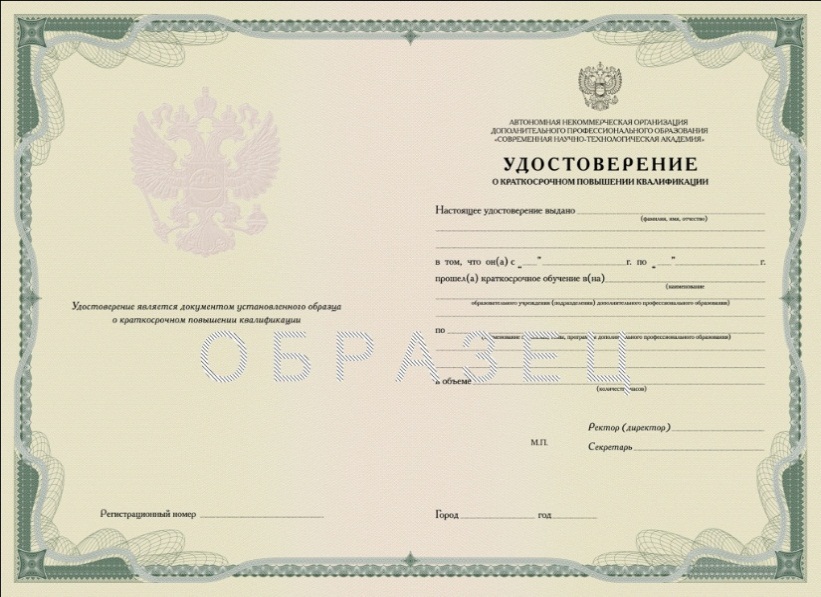 2Инструктаж по охране труда и проверке знаний требований охраны труда 40ч. Все работники организации (в т. ч. ее руководитель) должны проходить обучение по охране труда и проверку знаний требований охраны труда в порядке, определенном Правительством РФ . Руководители и специалисты предприятий должны проходить обучение и проверку знаний по охране труда не реже одного раза в 3 года . Удостоверение о прохождении инструктажа по охране труда и протокол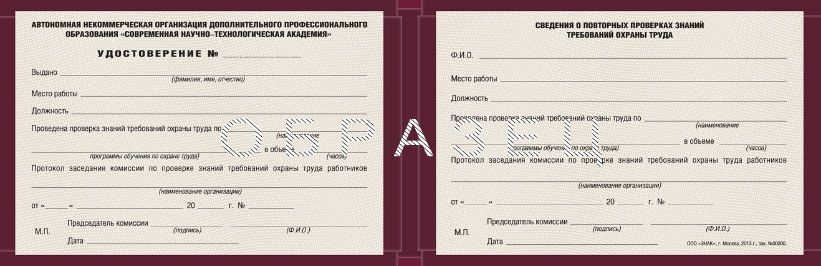 3Инструктаж и проверка знаний по пожарно-техническому минимуму 28ч.Обучение должны проходить все руководители (собственники) предприятия, главные специалисты, лица, назначенные ответственными за пожарную безопасность, а также выполняющие работу с повышенной пожарной опасностью, до начала самостоятельного выполнения работ.Периодичность обучения – раз в 3 годаУдостоверение о проверке знаний ПТМ и протокол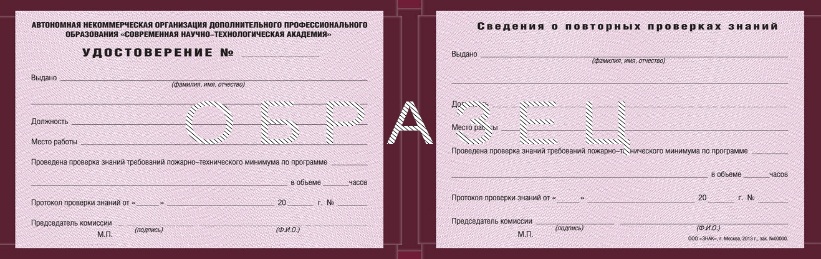 4Профессиональная переподготовка от 250ч.Профессиональную переподготовку могут пройти специалисты с высшим или средним профессиональным образованием.Обучение по программам профессиональной переподготовки обеспечивает получение всех теоретических и практических знаний, необходимых для квалифицированного осуществления профессиональной деятельности за минимальный срок.Периодичность обучения: Диплом, документ об образовании не имеет срока давностиДиплом о профессиональной переподготовке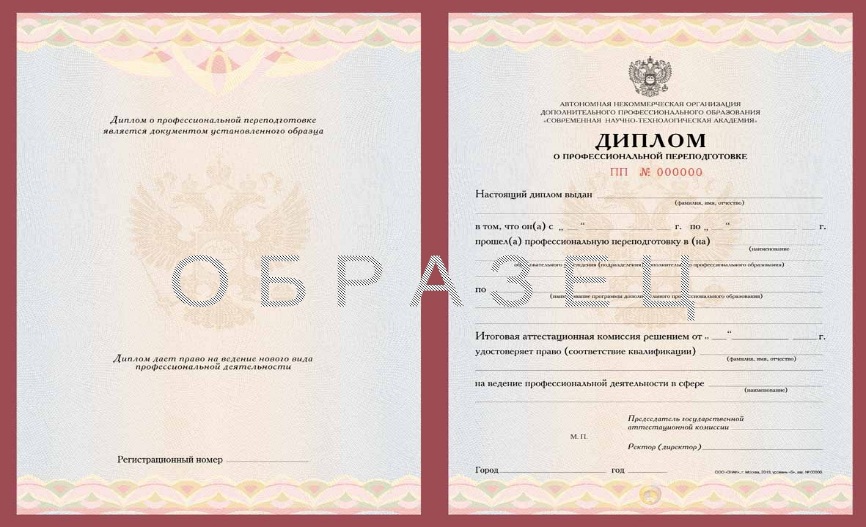 5Квалификационная аттестацияДанная  услуга  предусмотрена для ИТР, определена, как одно из квалификационных требований определенных действующим законодательством, необходимым при выдаче свидетельств о допуске к работам строительными, проектными и инженерно-изыскательными СРОКвалификационный аттестат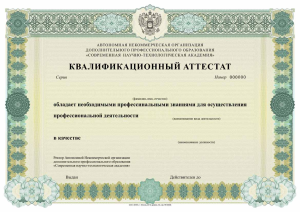 6Межотраслевые правила безопасности при эксплуатации электроустановок до 1000В и свыше 1000В  (II, III,IV,Vгруппы)Для оперативно-ремонтного и административно-технического персоналаУдостоверение с допуском работы в электроустановках и журнал(либо протокол)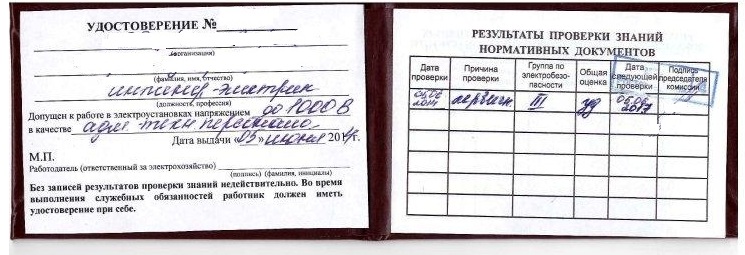 7Предаттестационная подготовка по аттестации промышленной безопасностиПротокол и выписка из протокола об аттестации, выдаваемый Территориальной аттестационной комиссией Ростехнадзора